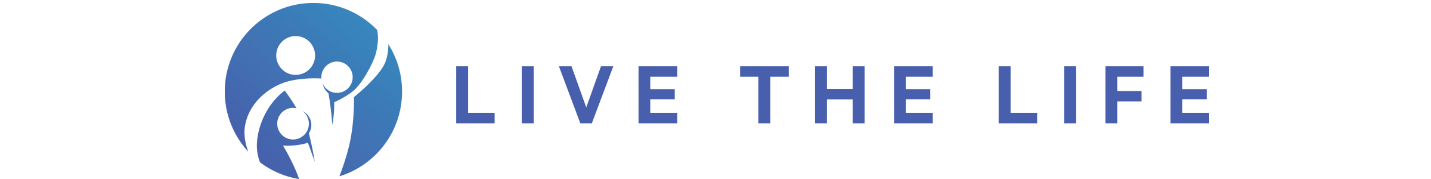 To: 	Hope Weekend participantsFrom: 	Richard Albertson Re: 	Things to know before arriving at Hope Weekend
THANK YOU for registering for our Hope Weekend.  Our staff and volunteers have been planning, preparing and praying over this Weekend, and we cannot wait to meet  you and spend some time getting to know one another.  This memo covers many of the questions you may have before you arrive.  Once you have registered for a Hope Weekend, in addition to this welcome letter you should have received a Hope Weekend Packet to download or print out.  The Hope Weekend Packet is attached as both a Microsoft Word document and a PDF file so you can decide whether you want to type your answers and keep it in an electronic format, or print out the pdf file and hand write your answers.  The Hope Weekend Packet asks for: 1) Your contact information2) Your Informed consent3) Roadblocks to your marriage4) Love LessonsWe ask that BOTH of you download/print the Hope Weekend Packet separately, answer the questions individually, and then return this document to Kristi Corley NO LATER THAN 24 HOURS before Hope Weekend starts at the email address below:kristi@livethelife.orgRemember, we have included a PDF version of the exact same document for those who want to hand write their answers, scan it, and send it back to us.  CHRISTIAN FAITH BASED PERSPECTIVE Hope Weekends are grounded in scripture and a Christian world view. We promise not to beat anyone over the head with the Bible, and our language is never used to condemn or judge.  The moment you register for a Hope Weekend, we consider you our special and honored guest.  We are very humbled that you trust us to walk with you during this season in your marriage.  We take this very seriously.  Our goal is to provide a setting where you feel loved, safe and secure; and know that you are in the best of hands.   
Don’t be surprised if lots of last minute curve balls get thrown your way to prevent you from coming to this weekend.  Satan will be working over-time to stop you from coming. Relax, this is normal. We know what he is up to and we are accustomed to his ornery obstruction!  LEADERSHIP TEAM HOPE Weekends are typically led by one of our relationship and marriage experts:Richard Albertson is the Founding President of Live the Life, a statewide, faith based non-profit organization dedicated to strengthening marriages and families.  Founded in 1998 and headquartered in Tallahassee, Florida, Live the Life has regional offices in Jacksonville, Sarasota/Bradenton, and Ft. Lauderdale.  Richard is a co-Founder and Board Treasurer for the National Association for Relationship and Marriage Education (NARME), and he authored NARME’s charter in 2010, which has been signed by community leaders and practitioners from 28 states to date.  Florida Governor Rick Scott appointed Richard to the Florida Faith-Based and Community-Based Advisory Council in 2013, and fellow Council members elected him Chairman starting in 2017.  He previously served as Chairman of the Florida Commission on Marriage and Family Support, and Chairman of the Florida Commission on Responsible Fatherhood, and Board member of the National Abstinence Education Association.  Richard has authored multiple curricula for healthy relationships such as:  Start Smart, a comprehensive premarital program, Champions, a curriculum for High School Boys, and he co-authored the Hope Weekend and Adventures in Marriage curricula with Dr. Lori H. Gordon.  MARRIAGE COACHESEvery couple who attends a Hope Weekend will have a trained and certified coach assigned to them for the entire weekend to facilitate, coach, and teach the knowledge and skills critical to strong, healthy relationships.  Very often, our coaches are individuals and couples who have previously been through a Hope Weekend themselves.  Our coaches include professional therapists, pastoral counselors, and marriage coaches certified in the Adventures in Marriage curriculum and thoroughly grounded in biblical principles for relational healing and growth.  Very often spouses or others may assist.  SCHEDULEThe format for Hope Weekends is a 3-day educational setting led by marriage experts, leaders and coaches.  Our team is passionate about strengthening marriages and families.  We may work overtime as needed past the schedule times below.Friday		Session One				3:00 pm – 6:30 pm				Dinner Break*			6:30 pm – 7:45 pm				Session Two				7:45 pm – 9:30 pmSaturday	Session Three			9:00 am – 12:30 pm				Lunch Break*			12:30 pm – 1:45 pm				Session Four				1:45 pm – 5:00 pmSunday 	Session Five				9:00 am – 12:30 pm				Lunch Break*			12:30 pm – 1:45 pm				Session Six				1:45 pm – 5:00 pm	 			 * Meals are NOT included. However, time will be provided for you to go out and enjoy local dining.  We do provide light snacks and drinks.HOPE WEEKEND LOCATION600 Rinehart RdLake Mary, FLDRESS CODE   The setting is relaxed so please dress casual.   You may want to bring a jacket if you tend to get cold in air conditioned rooms.COVERED IN PRAYER One cannot say enough about the importance of seeking God’s blessing and favor in our lives.  At Hope Weekends, through prayerful meditation and intercession, we are prepared to receive our guests under the covering of God’s blessing and anointing.  
  A team of intercessors has volunteered to pray specifically for you during the entire Hope Weekend.  The prayer warrior assigned to you has only been given your first name to protect your privacy. We hope you are encouraged to know that someone will be praying just for you by first name only throughout the weekend.  Seeking God’s presence on your behalf, inviting Him into this experience, and having the faith for Him to move are essential aspects of the ministry that takes place at a Hope Weekend. CONTINUED CARE PROGRAM Though Hope Weekends are intended to create a shift in a couple’s relationship, provide skills for success, provide HOPE, and get distressed couples “unstuck”… we recognize that some couples may still require additional support. They are therefore strongly encouraged to continue follow-up sessions with a Live the Life coach or pastoral counselor for further support and to keep the positive momentum moving forward.QUESTIONS?If you need to contact our staff for any reason before your arrival, or have any questions, please contact us: Administrative staff: Kristi Corley	321-696-3962 									kristi@livethelife.orgThank you for taking the time to invest in your future and your marriage. We are humbled and grateful that you chose our passionate team to help you move your relationship forward into a deeper sense of love and life.   We are honored to come alongside of you during this particular season in your life journey.Respectfully, 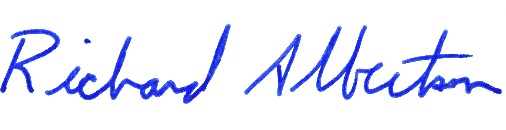 Richard AlbertsonFounding PresidentLive the Life 2252 Killearn Center Blvd.Suite 100Tallahassee, FL  32309